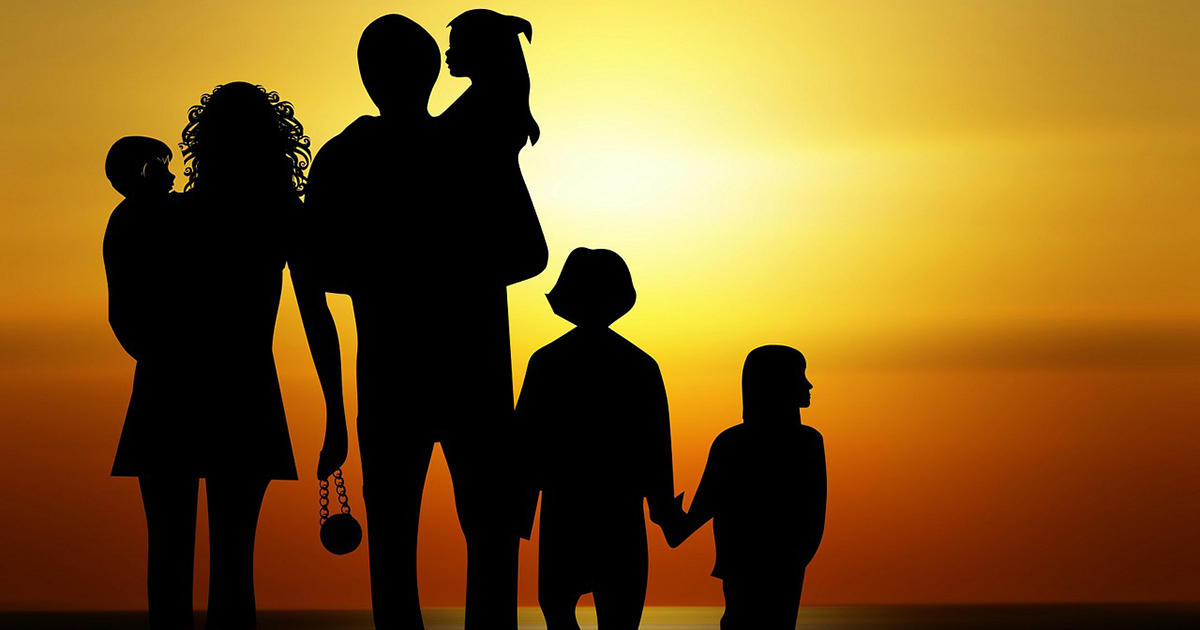 التقويمالوضعيات التعليمية والنشاطات المقترحةالمراحلالتعرف على معنى العائلةاستخلاص الفكرة العامةتمهيد للمقطع ماذا نسمي المجموعة التي تتشكل من أب  و أم و أبناء وجد وجدة وعم وعمة وخال ...ج _ تسمى العائلة تمهيد للميدان: الاخلاص والتضحية صفتان ملازمتان لكل أم في الوجود تأكيدا للفكرة سنتعرف على تضحيات أم السعد لأبي العيد دودو وضعية  الانطلاقالتدريب على الاصغاءاستخراج النعوت من خلال الاجابات عن الأسئلةالقدرة على سرد الأحداثتعميق الفهمالقدرة على تحديد المعطياتاستنتاج القيمة الأخلاقيةالاسترسال مشافهة باعتماد تقنة السردالتدرب على آداب الحوار والمناقةتوجيهات   : 1 ( قراءة النص المنطوق من طرف الأستاذ وأثناء ذلك يجب المحافظة على التواصل البصري بينه وبين متعلميه، مع الاستعانة بالآداء والحس الحركي و القرائن اللغوية وغير اللغوية  ـ يهيء الأستاذ الظروف المثلى للاستماع ).الوضعية الجزئية الأولى : س _اذكر بعض الصفات التي خص بها الكاتب أم السعد ؟ج_ الصفات التي خص بها الكاتب أم السعد هي ( طويلة القامة ـ بيضاء البشرة ، رقيقة العود ـ مرفوعة الرأس خط الشيب شعرها )ـس_ قم بسرد بعد الأحداث المهمة في النص المسموع.ج- الأحداث المهمة في النص هي _ تزوجها ابن عمها وهي لم تبلغ السادسة عشرة من عمرها _ تووفي زوجها وهي في الأربعين _ أخذت هي نفسها تعتني ببستانها ودارها .س_ من خلال ما سمعت حدد بعض مظاهر الإخلاص و التضحية عند أم السعد .ج _ الإخلاص و التضحية عند أم السعد حزنت على زوجها حزنا بالغا انفطر له قلبها .بكته بدموع مخلصة مما أثر في صحتها وأنحلها.أخذت تعتني بببستانها وودارها دون الاعتماد على مساعدة أحد.المعطيات1_ الصفات التي خص بها الكاتب أم السعد.2_ الأحداث المهمة في حياة أم السعد.3_ بعض مظاهر الإخلاص و التضحية عند أم السعد .الوضعية الجزئية الثانية تفاعلت كثيرا من قصة أم السعد  فرحت تحدث أصدقاءك عن جدتك التي تسكن في الريف ، والأعمال التي تقوم بها لتسعد أبناء ابنها المتوفي فأعجبو بكلامك وطلبوا مواصلة الحديث بذكر التفاصيل . عرف جدتك أكثر مع ذكر خصائص شخصيتهالا،واذكر أعمالها في الحقل والبيت لاعانة أحفادها  عن طريق السرد .يكلف الأستاذ المتعلمين بإنتاج الموضوع شفويا بلغة سليمة مستعينينن بما سجلوا من رؤوس أقلام حيث يدلي السامعون للعروض بآرائهم وتصويباتهم ، ويدافع العارضون عن ععروضهم بجرأة ._ يعقب الأستاذ على كل ما دار بين المتعلمين ، مؤيدا ومصوبا من حيث العارف  والمعلومات تطبيق :طالع نص في انتظار أمين  واجب عن الأسئلة استعدادا لتقديم عرضك الشفوي أمام زملائك.وضعية بناء التعلماتــــــــــــــــــــــــــــــــــــــــــــــــــــــــــــــــــــــــــــــــــــــــــــــــــــــــــــــــــ وضعية الاستثمارـــــــــــــــــــــ وضعية الختامالتقويمالوضعيات التعليمية والنشاطات المقترحةالمراحلاستخلاص الفكرة العامة تمهيد للميدان: الأم مصدرالحنان ومنبع الأمان لا يطيب لها العيش إلا أذا اطمأنت على أبنائها ،ولا تعرف طعم النوم إلا إذا كانوا جميعا في البيت ، ودرسنا اليوم يتناول انتظار أم لابنها تحت عنوان في انتظر أمين (توفيق يوسف عواد)وضعية  الانطلاقالتدريب على الاصغاءاستخراج أزمنة الفعل من خلال الاجابات عن الأسئلةالقدرة على ابرز الملامح المادية المعنويةتعميق الفهمالقدرة على تحديد المعطياتالاسترسال مشافهة باعتماد تقنية السردالتدرب على آداب الحوار استنتاج القيمة االتربويةتوجيهات   : 1 ( قراءة النص المنطوق من طرف الأستاذ وأثناء ذلك يجب المحافظة على التواصل البصري بينه وبين متعلميه، مع الاستعانة بالآداء والحس الحركي و القرائن اللغوية وغير اللغوية  ـ يهيء الأستاذ الظروف المثلى للاستماع ).الوضعية الجزئية الأولى :س_ من هي المرأة التي جلست أمام الموقد تنكت النار؟ج _ ألأم هي المرأة التي جلست أمام الموقد تنكت النار.س_ بماذا شعرت لما نظرت الى القميص؟ج _ شعرت بالحنان يغمر قلبهايغمر : يملآ س_ ماذا فعلت الأم إكراما لزيارة ابنها أمين؟ج_ ذبحت ديك دجاجاتها إكراما لزيارة ابنها أمين.س_  ما لخواطر التي راودتها عند تأخر فلذة كبدها أمين؟ج _ عند تأخر فلذة كبدها أمين بدأت تحدث نفسها عن سبب تأخره .س  _  بم تفسر قول الكاتب " كانت الرسالة في صدرها ... وقد أمسكتها مقلوبة"؟ج _ وضعها الرسالة في صدرها يدل على حبها وشوقها لابنها أمين ، أما انها أمسكتها مقلوبة فهذا من كثرة خوفها عليه.س_ عاتبت الأم أولاد هذا الزمان هل هي محقة أم لا؟ علل إجابتك.المعطيات :1 _انتظار الأم عودة أمين.  2 – قلق الأم وحيرتها على ابنها.3 _ وصول أمين .الوضعية الجزئية الثانية بناءا على المعطيات السابقة تحدث باسهاب عن هذه الأم والأثر الذي تركته في نفسك مبرزا القيمة التربوية التي توصلت إليها .يكلف الأستاذ المتعلمين بإنتاج الموضوع شفويا بلغة سليمة مستعينينن بما سجلوا من رؤوس أقلام حيث يدلي السامعون للعروض بآرائهم وتصويباتهم ، ويدافع العارضون عن ععروضهم بجرأة ._ يعقب الأستاذ على كل ما دار بين المتعلمين ، مؤيدا ومصوبا من حيث العارف  والمعلومات القيمة التربوية المستخلصة من النصاعمل ما بوسعك لإرضاء أمك ما دامت لم تفارق الحياة, فعندما تموت هاته الأم الحنون, سينادي عليك الملائكة أنه (قد ماتت من كنتَ تُرحم بسببها), فحاول أن تجعلها بقربك دائما وأحرص على إرضائها, وتذَكّر أن الجنة تحت أقدام الأمّهاتتطبيق :طالع نص وداع واجب عن الأسئلة استعدادا لتقديم عرضك الشفوي أمام زملائك.وضعية بناء التعلماتـــــــــــــــــــــــــــــــــــــــــــــــــــــــــــــــــــــــــــــــــــــــــــــــــــــــــ وضعية الاستثمارـــــــــــــــــــــ وضعية الختامالتقويمالوضعيات التعليمية والنشاطات المقترحةالمراحلاستخلاص الفكرة العامة تمهيد للميدان: لماذا يذهب معك أفراد أسرتك للمطار عندما تكون مسافرا؟وداع هو موضوع نقاشنا اليوم : وداع  (عبد الحميد بن جلول).وضعية  الانطلاقالتدريب على الاصغاءالقدرة على تحديد الحالات النفسيةتعميق الفهمالاسترسال مشافهة باعتماد تقنية السردالتدرب على آداب الحوار استنتاج القيمة االتربويةتوجيهات   : 1 ( قراءة النص المنطوق من طرف الأستاذ وأثناء ذلك يجب المحافظة على التواصل البصري بينه وبين متعلميه، مع الاستعانة بالآداء والحس الحركي و القرائن اللغوية وغير اللغوية  ـ يهيء الأستاذ الظروف المثلى للاستماع ).الوضعية الجزئية الأولى :س_ كيف كانت حالة الجدة النفسية وهي تودع الغلام الشاب؟ج _ كانت الجدة باكية.س_ ماذا قذفت في وجهه؟ ولماذا ؟ ما رأيك في سلوكها هذا؟ج _ قذفت في وجهه الملح .س_ لماذا فكر الشاب في مغادرة عائلته؟ وهل كان مرغما؟كيف؟ج_ فكر الشاب في مغادرة عائلته بحثا عن عمل يضمن به مستقبله.ولم يكن مرغما على ذلك.س_  كيف كانت حالة ألأب وهو يودع ابنه ؟وهل شعر الابن بذلك ؟ج _ كان الأب قلقا حزينا .س  _  كيف استقبل الابن الصفير الذي سمعه،والدخان الأبيض ،والشرارات الحمراء ؟ج _ استقبل الابن الصفير الذي سمعه،والدخان الأبيض ،والشرارات الحمراء بألمس_ ماذا أثر في الشاب أكثر وهو يهم بركوب القاطرة؟.ج- دموع الأبس_ بماذا شبه الابن دمعتي أبيه لحظة الفراق؟ج_ شبه الابن دمعتي أبيه لحظة الفراق بجوهرتينالوضعية الجزئية الثانية سافر أخيك إلى دولة أوربية ليعمل هناك ذهبت رفقة أسرتك لوداعم صف لحظات الوداع مبرزا الحالة النفسية لكل فرد من أفراد أسرتك وبينا أثر الموقف على نفسيتك .يكلف الأستاذ المتعلمين بإنتاج الموضوع شفويا بلغة سليمة مستعينينن بما سجلوا من رؤوس أقلام حيث يدلي السامعون للعروض بآرائهم وتصويباتهم ، ويدافع العارضون عن ععروضهم بجرأة ._ يعقب الأستاذ على كل ما دار بين المتعلمين ، مؤيدا ومصوبا من حيث العارف  والمعلومات القيمة التربوية المستخلصة من النصعندما تنظر إلى حياتك فإن أعظم حب هو حب العائلة تطبيق :طالع نص سطر أحمر من الأمس عن الأسئلة استعدادا لتقديم عرضك الشفوي أمام زملائك .وضعية بناء التعلماتـــــــــــــــــــــــــــــــــــــــــــــــــــــــــــــــــــــــــــــــــــــــــــــــــــــــــ وضعية الاستثمارـــــــــــــــــــــ وضعية الختامالتقويمالوضعيات التعليمية والنشاطات المقترحةالمراحلاستخلاص الفكرة العامة تمهيد للميدان:توفيت أمها وتزوج والدها ماذا تسمى المرأة الجديدة ؟ زوج الاب هو بؤرة اهتمامنا في النص المنطوق .وضعية  الانطلاقالتدريب على الاصغاءاستعمال علامات الوقف من خلال الاجابات عن الأسئلةيفهم المنطوق ويتفاعل معه القدرة على تحديد الفكرة العامةالاسترسال مشافهة باعتماد تقنية السردالتدرب على آداب الحوار استنتاج القيمة االتربويةتوجيهات   : 1 ( قراءة النص المنطوق من طرف الأستاذ وأثناء ذلك يجب المحافظة على التواصل البصري بينه وبين متعلميه، مع الاستعانة بالآداء والحس الحركي و القرائن اللغوية وغير اللغوية  ـ يهيء الأستاذ الظروف المثلى للاستماع ).الوضعية الجزئية الأولى :س_ كيف كانت تعيش الفتاة قبل زواج أبيها؟ج _ كانت منعزلة في غرفتها  باكية.س_ هل كانت الزوجة الثانية محسنة  إلى البنت ؟كيف ؟ج _ نعم كانت محسنة إليها حيث نظفت غرفتها ، وأمسكت بيدها  أهدتها عقدا جميلا .س _متى بدأت تتأزم أحوال البنت وسط الأسرة؟ج_ عندما أمرها الأب بالتوقف عن الدراسةس_  كيف تلقت الفتاة هذا القرار ؟ج _ كان أسوأ قرار تلقته في حياتها.الفكرة العامة تحول زوج الأب من الحمل الوديع المحبوب إلى الشبح المخيف في نظر الفتاةالوضعية الجزئية الثانية تأثرت بالقصة وتذكرت ما حدثك عنه زميلك عن زوج أبيه وعن معاملتها الحسنة له ، فرحت تتحدث الى زملائك عن هذه الزوجة الصالحة التي استطاعت بطيبتها وعطفها وحنانها أن تعوض أبناء زوجها عن حنان أمهم .يكلف الأستاذ المتعلمين بإنتاج الموضوع شفويا بلغة سليمة مستعينينن بما سجلوا من رؤوس أقلام حيث يدلي السامعون للعروض بآرائهم وتصويباتهم ، ويدافع العارضون عن عروضهم بجرأة ._ يعقب الأستاذ على كل ما دار بين المتعلمين ، مؤيدا ومصوبا من حيث العارف  والمعلومات القيمة التربوية المستخلصة من النصزوج الأب ليست شيطاناً رجيماً بلا قلب ولا دين ،لكن في المقابل أن منهن من تضرب أروع المثل في العطف والحنان تطبيق :طالع نص سطر أحمر من الأمس ، و أجب  عن الأسئلة استعدادا لتقديم عرضك الشفوي أمام زملائكوضعية بناء التعلماتـــــــــــــــــــــــــــــــــــــــــــــــــــــــــــــــــــــــــــــــــــــــــــــ وضعية الاستثمارـــــــــــــــــــــ وضعية الختام